ИСЛАМСКАЯ РЕСПУБЛИКА ИРАНИнститут стандартов и промышленных исследований ИранаISIRI № 12968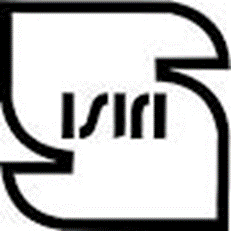 Продовольственная продукция и корма – Максимально допустимый уровень содержания тяжелых металловICS: 67.020Знакомство с иранской национальной организацией по стандартизацииИнститут стандартов и промышленных исследований Ирана в соответствии со статьей закона, вносящей изменения в Регламенты, является единственной организацией Ирана, которая имеет право официально устанавливать и применять стандарты к продукции. Проекты национальных стандартов отправляются в соответствующие органы и после получения замечаний членов комиссий и предложений, он будет опубликован в качестве национального стандарта.Институт стандартов и промышленных исследований Ирана является одним из главных членов Международной организации стандартов (ISO)1, Международной комиссии по электронике (IEC)2, Международной организации по законодательной метрологии (OIML)3, и работает как единственный контактный орган4 с Комиссией Кодекса Алиментарнус (CAC)5.Институт стандартов и промышленных исследований Ирана действует в соответствии с законом защиты потребителей.Институт стандартов Ирана соответствующим образом в процессе выполнения своих обязанностей использует новейшие научные и технологические методы стандартизации и при этом рассматривает общие условия и конкретные требования страны.Реализация национальных стандартов в интересах населения и экономики повышает объём экспорта и продаж на внутреннем рынке, а также гарантирует безопасность и здоровье для потребителей, и экономит время и затраты потребителей, и тем самым увеличивает национальный доход и общее благосостояние и уменьшает расходы в стране.*Институт стандартов и промышленных исследований Ирана:1 – Международная организация по стандартизации2 –  Международная электротехническая комиссия3 –  Международная организация по законодательной метрологии 4 – Контактная организация5 – Кодекс АлиментариусКомиссия по стандартизацииПродовольственная продукция и корма – Максимально допустимый уровень содержания тяжелых металлов  Начальник:Бехруз Акбари (специалист в области химии), Министерство здравоохранения и медицинского образованияСекретарь:- Курош Данешманд Ирани (специалист в области физической химии), Национальный институт стандартов Ирана- Роя Нурбахш (специалист в области токсикологии), Национальный институт стандартов ИранаСеххат Давуд (врач-педиатр), Министерство нефти ИранаЧлены:Ебрагим Азадния (специалист в области химии), Институт исследований пищевых продуктов и пищевой промышленностиМохаммад Хосуйн Шоджаии Алиабади (кандидат наук в области фармакологии), Научно-исследовательская лаборатория города ФаругМахназ Шабзар (специалист в области пищевой промышленности), Национальный институт стандартов ИранаМансурех Мазахери (специалист в области химии), Национальный институт стандартов ИранаМохаммад Расул Хадиани (специалист в области токсикологии)Хасан Йазданпанах (кандидат наук в области токсикологии), университет Шахид БехештиСодержание- Знакомство с Иранским национальным институтом стандартизацииТехнический комитет по стандартизации- Предисловие- Введение1) Цель2) Область применения3) Список необходимой литературы4) Определения и терминология5) Максимальный уровень содержания тяжелых металловТаблица 1. Максимально допустимый уровень содержания тяжелых металлов в пищевых продуктахТаблица 2. Максимально допустимый уровень содержания тяжелых металлов в пищевых добавкахТаблица 3: Максимально допустимый уровень содержания тяжелых металлов в дикальциефосфате в кормах для животных и птицыПриложение А - (информационное) Методы определения максимально допустимого уровня тяжелых металлов в пищевых продуктахПриложение Б - (информационное) Национальная продовольственная корзина, используемая для расчетаПриложение В - (информационное) Допустимая суточная доза потребления тяжелых металлов человеком.Предисловие:Кодификация и публикация стандарта «Продовольственная продукция и корма – Максимально допустимый уровень содержания тяжелых металлов», впервые была опубликована в 2011 году.После получения предложения и с согласия соответствующей комиссии, первый раз стандарт был опубликован на 967-ой сессии Национального комитета по стандартизации пищевой и сельскохозяйственной продукции 16.10.2010 и в настоящее время; стандарт номер 12968 является национальным стандартом Ирана. Для обеспечения актуализации с международными событиями, при необходимости стандарты пересматриваются, следовательно, всегда используется последняя версия стандарта.Ссылки и литература:1 – Codex stan 193-2009, "Codex General Standard for Contaminants and Toxins in Food and Feed"2 – Commission Regulation (EC) No 1881-2006-"Setting maximum levels for criteria contaminations in foodstuffs"3 – WHO/FSF/FOS/97.7 "Guideline for Predicting Intake of Pesticide Residues"4 – Food Chemical Codex (FCC) - Edition 6th -20095 – План комплексного исследования продуктов питания каждой семьи и состояния питания населения – Национальный отчет 2003-2004 – Институт питания и пищевой промышленности Ирана6 – Иранский национальный стандарт № 2513 Корм для животных, птиц и аквакультуры – Дифосфат кальция – Технические характеристики и методы испытаний. 7 – Иранский национальный стандарт № 1053 – Питьевая вода: физические и химические характеристики.Введение:Максимально допустимый уровень содержания тяжелых металлов в большинстве стран мира устанавливаются для защиты здоровья потребителей. Экспортеры обязаны соблюдать внутренние стандарты Ирана при экспорте продукции в Иран. Данный национальный стандарт основывается на последних данных и научных источниках.Для разработки этого стандарта было тщательно изучено более 200 стандартов в области пищевых продуктов из Кодекса Алементариуса, стандарты Европейского союза, Международный стандарт (ISO), а также следующие ресурсы:Codex stan 193-2009, "Codex General Standard for Contaminants and Toxins in Food and Feed"Commision Regulation (EC) No 1881-2006-"Setting maximum levels for criteria contaminations in foodstuffs"Однако, учитывая заметные различия и индивидуальные продовольственные предпочтения в стране по сравнению с другими странами, технический комитет принял решение о разработке этого стандарта, и среди существующих методов был выбран следующий метод, опубликованный FAO:WHO/FSF/FOS/97.7 "Guideline for Predicting Dietary Intake of Pesticide Residues"В соответствии с этим методом, были собраны данные о продовольственной корзине населения. Затем, на основе метода расчета в Приложении А (Информационный расчет) определяется максимально допустимый уровень содержания тяжелых металлов в продуктах питания.В таблице 2 этого стандарта, в связи с отсутствием информации по пищевым добавкам, максимально допустимый уровень тяжелых металлов определяется согласно Food Chemical Codex (FCC)- Edition 6th -2009.В таблице 3 Технический комитет решил основать существующий регламент Европейского Союза на определение максимально допустимого уровня неприемлемой продукции для кормов согласно Directive 2002/32/EC, который используется без изменения, как национальный стандарт № 2513.Информация о возможности контаминации тяжелыми металлами предоставляется согласно последним отчетам Объединенного комитета экспертов по пищевым добавкам Продовольственной и сельскохозяйственной организации Организации Объединенных Наций (FAO) и Всемирной организации здравоохранения.ЦельЦелью этого стандарта является определение максимально допустимого уровня содержания тяжелых металлов (свинец, кадмий, ртуть, мышьяк, олово, хром, никель и марганец) в продовольственной продукции и кормах.Область примененияДанный стандарт применяется для продовольственной продукции и приготовления кормов, содержащим ди-фосфат кальция. Максимальный предел содержания тяжелых металлов указан в таблицах 1, 2, 3 этого документа.Примечание – Максимальный уровень содержания тяжелых металлов, установленный для питьевой воды (в данном стандарте), относится только к тяжелым металлам в пищевой продукции и для определения максимально допустимого уровня других металлов в питьевой воде, а также других физических и химических свойств воды, следует обращаться к Иранскому национальному стандарту № 1053.2) Список необходимой литературыВ этом списке литературы указаны критерии и законы, на которых ссылается этот стандарт, и они являются частью этого стандарта. (В случаях, где не указана определённая дата, всегда используйте последнюю версию стандарта).3-1 Национальный стандарт Ирана № 50603-2 Химический кодекс продовольственной продукции США (FCC) – Издание 6-е - 2009 (Food Chemical Codex (FCC)- Edition 6th - 2009).3) Определения и терминология4-1 максимальный уровень содержания тяжелых металлов – это наибольшее количество тяжелых металлов в продовольственной продукции и кормах для животных, потребление которых в краткосрочной или долгосрочной перспективе не вызывает опасности для здоровья человека и животных соответственно.Примечание: Сумма рассчитывается на основе объема потребления продуктов питания на одного человека с учетом вероятности загрязнений в будущем и на предварительно допустимую суточную дозу (PTDI)1.1- Provisional Tolerable Daily Intake (PTDI)4-2 Предварительно допустимая еженедельная доза (PTWI)1 – это референтное значение2, указанное в (JECFA)3 и представляет собой безопасную еженедельную дозу потребления загрязняющих веществ.Предварительно допустимая еженедельная доза (PTWI) определяется на основе еженедельного потребления загрязняющих веществ, таких как тяжелые металлы, которые не должны накапливаться в теле человека в течение всей его жизни.4-3 Предварительно допустимая суточная доза (PTDI) – это референтное значение, указанное в (JECFA) и представляет собой безопасное ежедневное количество потребления загрязняющих веществ. Предварительно допустимая суточная доза (PTDI) определяется на основе суточного потребления загрязняющих веществ, таких как тяжелые металлы, которые не должны накапливаться в теле человека в течение всей его жизни, и используется для определения «Общего уровня подверженности воздействию вредных веществ4» в пищевых и непищевых источниках.4-4 Национальная теоретическая максимальная суточная доза (NTMDI)5 – это ежедневный уровень потребления каждого вещества, который определяется согласно теории и расчету на основе национальных и токсикологических данных или другой информации, знание которых может помочь оценить количество предварительно допустимой суточной нормы для человека.1- Provisional Tolerable Weekly Intake (PTWI)2 - Refrence value3 - Joint FAO/WHO Expert Committee on Food Additive (JECFA)4 - Total exposure5- National Theoretical Maximum Daily Intake (NTMDI)4) Максимально допустимый уровень содержания тяжелых металловМаксимально допустимый уровень содержания тяжелых металлов, обозначенный для пищевых продуктов в таблице 1, для пищевых добавок в таблице 2 и для ди-фосфата кальция, используемого в качестве корма для скота и птицы, в таблице 3.Примечание: Максимально допустимый уровень содержания тяжелых металлов для каждого металла в таблицах данного стандарта основан на общей концентрации этого металла. Таблица 1- Максимально допустимый уровень содержания тяжелых металлов в пищевых продуктахВажное примечание: в связи с временной приостановкой использования PTWI-дозировки для мышьяка до публикации результатов JECFA, используется половина предыдущей PTWI-дозировки. Очевидно, что после публикации окончательных результатов исследований по определению PTWI-дозировки для мышьяка в пищевых продуктах, а также определению перечня продуктов, выявления будущего загрязнения, максимально допустимый уровень содержания мышьяка, должен быть пересмотрен.а - Для сухих или концентрированных фруктов и овощей результаты расчета будут пересмотрены в соответствии с коэффициентом разбавления.b – Просьба ознакомиться с главой «Введение» настоящего стандарта.с – В настоящее время максимально допустимый уровень содержания вычисляется на основе стандартов стран Европейского Союза. Очевидно, что в случае изучения потребления детского питания на душу населения в стране, необходимо будет пересмотреть вышесказанные данные.d - Canned (консервированный)e - Следует отметить что термин «сухое молоко» относится только к пищевой промышленности. Для выявления максимально допустимого уровня сухого молока, используемого в детском питании, необходимо обратиться к соответствующему стандарту.Таблица 2- Максимально допустимый уровень содержания тяжелых металлов в пищевых добавках Таблица 3 - Максимально допустимый уровень содержания тяжелых металлов в дикальцийфосфате (DCP), используемом для корма для животных и птицПриложение А (информационное)Методы определения максимально допустимых уровней содержания тяжелых металлов Существуют различные методы определения максимально допустимого уровня содержания тяжелых металлов.В методе определения этого стандарта учитывается национальная теоретическая максимальная суточная доза потребления в пищу для человека (NTMDI). Следовательно, допустимые уровни содержания тяжелых металлов определяются следующей формулой:NTMDI = Σ MRL1 × F1Где MRL: Максимально допустимый уровень содержания тяжелых металлов в мг/кгFi: Национальные уровни потребления определённого вида продукта в кг/день.Главным ориентиром для выбора максимально допустимого уровня остатков тяжелых металлов являются Международный кодекс и стандарты Европейского Союза.Основным ориентиром для информации об уровне потребления определённого вида продукта является Научно-исследовательский институт пищевой промышленности и в особых случаях GEMS/Food (Глобальная система мониторинга уровня загрязнения окружающей среды/продуктов питания).Приложение Б (информационное)Национальная продовольственная корзина, используемая для расчетаПродовольственная корзина, используемая для расчетаТаблица Б1 - Продовольственная корзина, используемая для расчетаПриложение В (информационное)Предварительно допустимая суточная доза тяжёлых металлов (PTDI)Таблица Б1 - Предварительно допустимая суточная доза тяжёлых металлов (PTDI)Пищевая продукцияПищевая продукцияМаксимально допустимый уровень содержания тяжелых металлов  (мг/кг)Максимально допустимый уровень содержания тяжелых металлов  (мг/кг)Максимально допустимый уровень содержания тяжелых металлов  (мг/кг)Максимально допустимый уровень содержания тяжелых металлов  (мг/кг)Максимально допустимый уровень содержания тяжелых металлов  (мг/кг)Пищевая продукцияПищевая продукцияОлово (Sn)Мышьяк (As)Ртуть (Hg)Кадмий(Cd)Свинец(Pb)Приправысоль----0,50,10,51Зернобобовые культурыСвежие бобы (горох, фасоль, зеленые бобы)------------0,10,2Зернобобовые культуры(Горох, фасоль, чечевица, маш и горох)------------0,10,2Зернобобовые культурыСоя------------0,1----Масла и пищевые жирыМинарин----0,1--------0,1Масла и пищевые жирыМаргарин----0,1--------0,1Масла и пищевые жирыРафинированное и нерафинированноеоливковое масло----0,1--------0,1Масла и пищевые жирыРафинированное и нерафинированное масло----0,1--------0,1Масла и пищевые жирыДругие масла и Пищевые жиры----0,1------------Свежие овощиaКапуста (брокколи, брюссельская капуста, белокочанная капуста, салат, китайская, красная капуста, капуста, цветная капуста------------0,050,3Свежие овощиa(Кабачки, баклажаны, огурцы дыня, дыни, арбузы, тыква, бамия, помидоры и перец)------------0,050,1Свежие овощиaЛистовые овощи (мангольд,  листья сахарной свеклы, листья салата,листья редьки, шпинат, кресс-салат, петрушка, лук скорода, чабер, пажитник сенной--------  ----   0,10,2Свежие овощиaКорнеплодные и клубнеплодные овощи (Редька,свекла, сахарная свекла, лук, зеленый лук, морковь, чеснок,шалот, репа----   --------0,050,1Свежие овощиaСтволовые овощи (сельдерей, ревень, артишок)------------0,1----Свежие овощиaКартофель------------0,1----Свежие овощиaГрибы------------0,2----ЗерноbПшеница------------0,030,15ЗерноbРис----0,15----0,060,15ЗерноbЗерно (кроме       пшеницы и риса)------------0,10,15ЗерноbДетское питание с50------------0,02Кондитерские изделияЖеле250------------1Кондитерские изделияДжем250------------1Переработанная и консервированная продукцияdКонсервированные фрукты (смешанные фрукты, ананас грейпфрут, мандарин, клубника, манго и тропические фрукты)250     ------------1Переработанная и консервированная продукцияd(Морковь, зеленая фасоль, горох, грибы, сладкая кукуруза,томаты и соленые огурцы)250------------1Переработанная и консервированная продукцияdТоматная паста (в любой упаковке)250------------1Переработанная и консервированная продукцияdКонсервированные, готовые к употреблению продукты250----------------Переработанная и консервированная продукцияdКонсервированное мясо 200----------------Мясо и мясные продуктыКрасное мясо (говядина и баранина)------------0,050,1Мясо и мясные продуктыЖелудок и кишки----------------    0,5Мясо и мясные продуктыМясо птицы ----------------0,1Мясо и мясные продуктыКуриное мясо0,050,1Мясо и мясные продуктыОбработанное красное мясо, упакованное в оловянную тару200----------------Мясо и мясные продуктыОбработанное красное мясо, упакованное в не оловянную тару50----------------Молочные продуктыМолоко----------------    0,02Молочные продукты      Сухое молокое----------------   0,02Молочные продуктыСгущённое молоко----------------    0,2Рыба и рыбные продуктырыба------------0,050,3Рыба и рыбные продуктырыбные продукты--------0,5--------Свежие фруктыСубтропические и тропические фрукты (манго, инжир, гранат, хурма, бананы и финики)------------0,050,1Свежие фруктыЯгоды (Виноград, клубника и ягоды)------------0,050,2Свежие фруктыЦитрусовые фрукты (апельсин, лимон, сладкий лимон, мандарин, апельсин и грейпфрут)------------0,050,1Свежие фруктыСемечковые фрукты (яблоко, груша и айва)------------0,050,1Свежие фруктыКосточковые фрукты (черешня, вишня, абрикос, слива, персик, нектарин и ренклод)------------0,050,1Свежие фрукты         Оливки250--------0,051НапиткиФруктовые соки и нектары----------------0,05НапиткиНапитки  в  оловянной таре 150----------------Напитки  Питьевая вода----0,010,0060,0030,01Пищевые добавкиМаксимально допустимый уровень содержании тяжелых металлов(мг/кг)Максимально допустимый уровень содержании тяжелых металлов(мг/кг)Максимально допустимый уровень содержании тяжелых металлов(мг/кг)Максимально допустимый уровень содержании тяжелых металлов(мг/кг)Максимально допустимый уровень содержании тяжелых металлов(мг/кг)Максимально допустимый уровень содержании тяжелых металлов(мг/кг)Максимально допустимый уровень содержании тяжелых металлов(мг/кг)Максимально допустимый уровень содержании тяжелых металлов(мг/кг)Пищевые добавкиНикель(Ni)Марганец(Mn)Хром(Cr)Олово (Sn)Мышьяк (As)Ртуть (Hg)Кадмий(Cd)Свинец(Pb)Xanthan Gum----------------------------2Benzoic acid----------------------------2Sodium acetate----------------------------2Ascorbic Acid----------------------------2Sodium citrate----------------------------2Sodium Bicarbonate----------------------------2Дрожжевой экстракт--------------------3----2Автолизированные дрожжи--------------------3----2сорбитол1------------------------1Тринатрий цитрат----------------------------2Гуар GAM----------------------------2Малеиновая кислота----------------------------2Винная кислота----------------------------2Фосфорная кислота----------------3----33Карбонат кальция----------------3--------3Бикарбонат аммония----------------------------3Sunset Yellow (пищевой краситель)----------------31----10Indigo Tin (пищевые красители)----------------31----10ALvrard(Пищевые красители)----------------3--------10Хлорид кальция----------------3--------5Brilint blue(Пищевые красители)----105----3--------10Пектин----------------------------5Агар----------------3--------5Аравийская камедь----------------3--------5Aльгиновой кислоты----------------3--------5Лецитин----------------------------1Аспартам----------------------------1Сушеные дрожжи----------------------------1Лимонная кислота----------------------------0.5Нитрат натрия----------------------------4Желатин----------------------------1.5Декстроза----------------1--------0.1Примечание 1 - максимально допустимый уровень содержания тяжелых металлов в пищевых добавках определяется согласно информации, содержащейся в стандартах «Food Chemical Codex (FCC)- Edition 6th – 2009» в соответствии с определенной процедурой оценки рисков этих веществ и в связи с отсутствием достаточной информации о национальной продовольственной корзине.Примечание 2 - для определения максимально допустимого уровня содержания тяжелых металлов в остальных пищевых добавках необходимо обратиться к стандартам «Food Chemical Codex(FCC)- Edition 6th – 2009».Примечание 1 - максимально допустимый уровень содержания тяжелых металлов в пищевых добавках определяется согласно информации, содержащейся в стандартах «Food Chemical Codex (FCC)- Edition 6th – 2009» в соответствии с определенной процедурой оценки рисков этих веществ и в связи с отсутствием достаточной информации о национальной продовольственной корзине.Примечание 2 - для определения максимально допустимого уровня содержания тяжелых металлов в остальных пищевых добавках необходимо обратиться к стандартам «Food Chemical Codex(FCC)- Edition 6th – 2009».Примечание 1 - максимально допустимый уровень содержания тяжелых металлов в пищевых добавках определяется согласно информации, содержащейся в стандартах «Food Chemical Codex (FCC)- Edition 6th – 2009» в соответствии с определенной процедурой оценки рисков этих веществ и в связи с отсутствием достаточной информации о национальной продовольственной корзине.Примечание 2 - для определения максимально допустимого уровня содержания тяжелых металлов в остальных пищевых добавках необходимо обратиться к стандартам «Food Chemical Codex(FCC)- Edition 6th – 2009».Примечание 1 - максимально допустимый уровень содержания тяжелых металлов в пищевых добавках определяется согласно информации, содержащейся в стандартах «Food Chemical Codex (FCC)- Edition 6th – 2009» в соответствии с определенной процедурой оценки рисков этих веществ и в связи с отсутствием достаточной информации о национальной продовольственной корзине.Примечание 2 - для определения максимально допустимого уровня содержания тяжелых металлов в остальных пищевых добавках необходимо обратиться к стандартам «Food Chemical Codex(FCC)- Edition 6th – 2009».Примечание 1 - максимально допустимый уровень содержания тяжелых металлов в пищевых добавках определяется согласно информации, содержащейся в стандартах «Food Chemical Codex (FCC)- Edition 6th – 2009» в соответствии с определенной процедурой оценки рисков этих веществ и в связи с отсутствием достаточной информации о национальной продовольственной корзине.Примечание 2 - для определения максимально допустимого уровня содержания тяжелых металлов в остальных пищевых добавках необходимо обратиться к стандартам «Food Chemical Codex(FCC)- Edition 6th – 2009».Примечание 1 - максимально допустимый уровень содержания тяжелых металлов в пищевых добавках определяется согласно информации, содержащейся в стандартах «Food Chemical Codex (FCC)- Edition 6th – 2009» в соответствии с определенной процедурой оценки рисков этих веществ и в связи с отсутствием достаточной информации о национальной продовольственной корзине.Примечание 2 - для определения максимально допустимого уровня содержания тяжелых металлов в остальных пищевых добавках необходимо обратиться к стандартам «Food Chemical Codex(FCC)- Edition 6th – 2009».Примечание 1 - максимально допустимый уровень содержания тяжелых металлов в пищевых добавках определяется согласно информации, содержащейся в стандартах «Food Chemical Codex (FCC)- Edition 6th – 2009» в соответствии с определенной процедурой оценки рисков этих веществ и в связи с отсутствием достаточной информации о национальной продовольственной корзине.Примечание 2 - для определения максимально допустимого уровня содержания тяжелых металлов в остальных пищевых добавках необходимо обратиться к стандартам «Food Chemical Codex(FCC)- Edition 6th – 2009».Примечание 1 - максимально допустимый уровень содержания тяжелых металлов в пищевых добавках определяется согласно информации, содержащейся в стандартах «Food Chemical Codex (FCC)- Edition 6th – 2009» в соответствии с определенной процедурой оценки рисков этих веществ и в связи с отсутствием достаточной информации о национальной продовольственной корзине.Примечание 2 - для определения максимально допустимого уровня содержания тяжелых металлов в остальных пищевых добавках необходимо обратиться к стандартам «Food Chemical Codex(FCC)- Edition 6th – 2009».Примечание 1 - максимально допустимый уровень содержания тяжелых металлов в пищевых добавках определяется согласно информации, содержащейся в стандартах «Food Chemical Codex (FCC)- Edition 6th – 2009» в соответствии с определенной процедурой оценки рисков этих веществ и в связи с отсутствием достаточной информации о национальной продовольственной корзине.Примечание 2 - для определения максимально допустимого уровня содержания тяжелых металлов в остальных пищевых добавках необходимо обратиться к стандартам «Food Chemical Codex(FCC)- Edition 6th – 2009».ПродуктМаксимально допустимый уровень содержания тяжелых металлов  в (мг/кг)Максимально допустимый уровень содержания тяжелых металлов  в (мг/кг)Максимально допустимый уровень содержания тяжелых металлов  в (мг/кг)Максимально допустимый уровень содержания тяжелых металлов  в (мг/кг)ПродуктМышьяк (As)Ртуть (Hg)Кадмий (Cd)Свинец (Pb)Дикальцийфосфат (DCP)45200,115ПродуктУровни потребления продукта в г/день1Консервированные и готовые к употреблению продукты42Консервированные соки223Переработанные и консервированные фрукты (фруктовая смесь, грейпфрут,мандарин, ананас, клубника, манго, тропические фрукты)14Джем55Оливки1,46Переработанные и консервированные овощи и бобовые (морковь, зеленая фасоль, горох, грибы, сладкая кукуруза, помидоры и соленые огурцы)17Томатная паста108Консервированное мясо29Обработанное мясо в оловянной таре410Обработанное мясо в не оловянной таре411Детское питание ----12Желе313Пищевые масла и жиры4614Питьевая вода150015Соль816Рис11017Тропические и субтропические фрукты (бананы, манго, маслины, инжир, гранаты, хурма, финики)51,8418Мелкие фрукты (виноград, ягоды)57,519Цитрусовые (апельсин, лимон, мандарин, апельсин, грейпфрут и сладкий лимон)4520Семечковые (яблоня, груша, айва)116,721Косточковые (сливы, желтые сливы, персики, помидоры, зеленый, нектарин, вишня и черешня)33,4222Овощи семейные капустные (брокколи, брюссельская капуста, белокочанная капуста, салат, китайская, красная капуста, капуста, цветная капуста1223(Кабачки, баклажаны, огурцы, дыни, арбузы, тыква, бамия, помидоры и перец)10924Листовые овощи (мангольд,листья сахарной свеклы, листья салата,листья редьки, шпинат, кресс-салат, петрушка, лук скорода, чабер, пажитник сенной5825Свежие бобовые (горох, фасоль, зеленая фасоль)726Бобовые (горох, фасоль, чечевица, маш, горох)1927Фруктовый сок и нектар 228Мясо (говядина, баранина)3029Желудок и кишки330Мясо птицы 3231Минарин132Маргарин133Рыба734Сырое и рафинированное оливковое масло135Сырое и рафинированное масло4036Молоко3837Картофель6838Корнеплодные и клубнеплодные овощи (редька, свекла, сахарная свекла, лук, зеленый лук, морковь, чеснок, шалот, репа)3939Стволовые овощи (сельдерей, ревень, артишок)540Пшеница33441Другие зерновые культуры (кроме риса и пшеницы)642Грибы0,4243Соя10,6844Куриное мясо3245Продукция рыболовства8ПродуктУровни потребления продукта в кг/день1Свинец0,00362Кадмий0,0013Ртуть0,00074Олово25Мышьяк0,0021